PREMIO INTERNAZIONALE DI FOTOGRAFIA “AGNESE MEOTTI”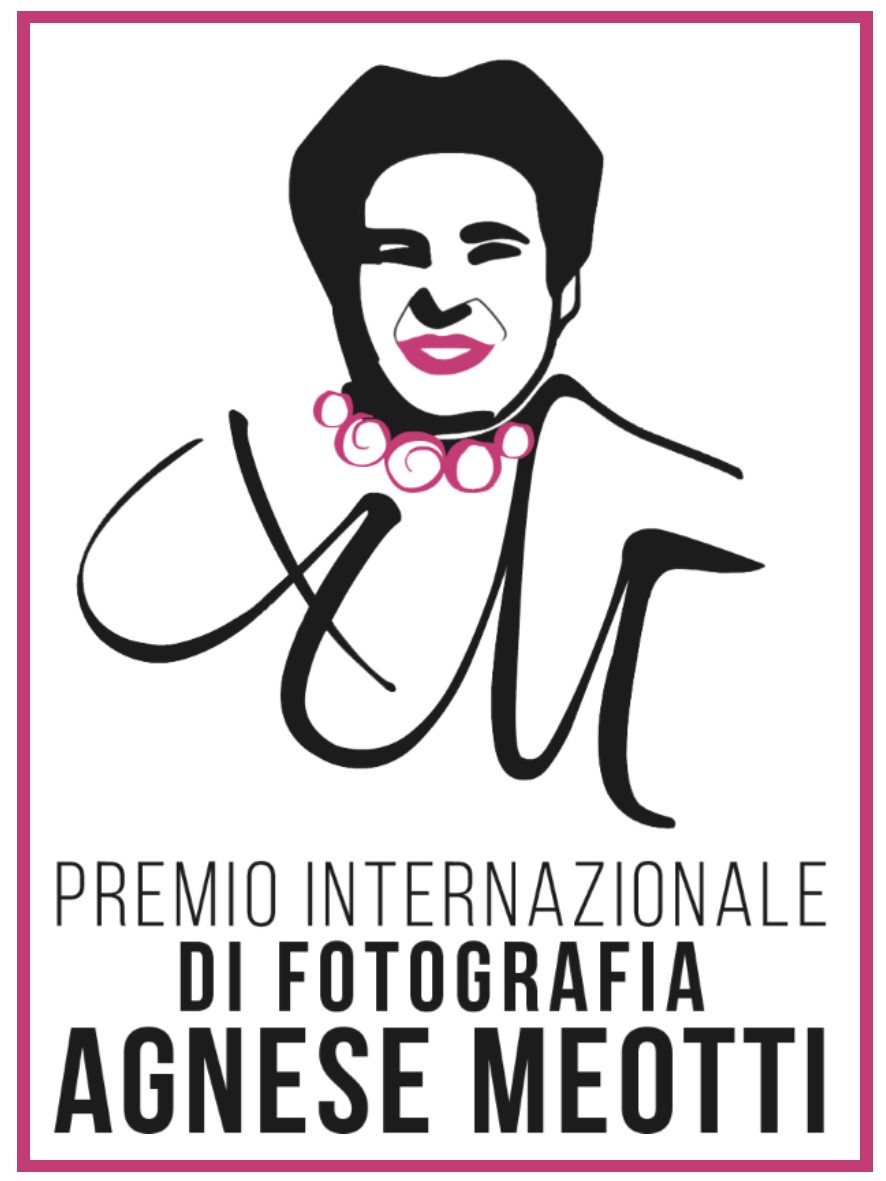 DOMANDA DI PARTECIPAZIONE(Allegato A)Il/la sottoscritto/a:CHIEDEdi partecipare alla prima edizione del Premio Internazionale di Fotografia Agnese Meotti dal titolo:“IMMAGINI DI UN NUTRIMENTO ESTETICO”A tal fine dichiara di accettare:Tutte le norme del bando “Premio Internazionale di Fotografia Agnese Meotti prima edizione”;Di concedere i diritti di riproduzione delle immagini e delle opere e della documentazione rilasciata al Premio, qualora le mie opere fossero selezionate;Che il materiale pervenuto non sarà restituito.INFORMAZIONI RELATIVE ALL’OPERAAi sensi del decreto legislativo 30 giugno 2003, n. 196, si acconsente al trattamento, da parte dell’Associazione Il Genio Italiano, dei dati personali comuni che riguardano la sottoscritta, funzionali alla partecipazione al Premio in oggetto, fermo restando che tale consenso è condizionato al rispetto delle disposizioni della vigente normativa.Luogo e data__________________________Firma__________________________________________Si allega fotocopia di un documento di riconoscimento in corso di validità.CognomeNomeLuogo e data e di nascitaCodice fiscaleResidenzaTelefonoe-mailEventuale sito webDomicilio presso il quale ricevere le comunicazioni inerenti il bandoTitoloAnnoBreve descrizione (max 200 battute)TitoloAnnoBreve descrizione (max 200 battute)TitoloAnnoBreve descrizione (max 200 battute)